Geslo meseca:  Ustvarjalni in srečni otroci                                                                                                    KOLEDAR AKTIVNOSTI V MESECU				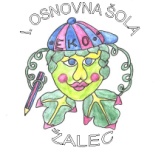 OKTOBRU 2015Glede na vremenske razmere bo organiziran tudi jesenski športni dan – pohodi za centralno šolo ter druženje s športnimi igrami staršev, učencev ter razrednikov 6.r.   Tatjana Žgank Meža, ravnateljicaDATUMSPLOŠNE IN STROKOVNE NALOGEPROGRAM AKTIVNOSTINOSILCI1. 10.  ŠVN v CŠOD Štrk – II. skupina 28.9.-2.10.A. Turnšek, I. Žgank Golič, T. Vasle, CŠOD Štrk2. 10.Sistematski in zobozdravstveni pregled – 8. ASistematski zdravniški pregled in zobna preventivaZD Žalec, Ivanka Pakiž3. , 4. 10.5. 10.Obisk knjižnice 1. a in 1.r. POŠ GotovljeObisk medobčinske splošne knjižnice v ŽalcuMojca Uranjek, Andreja Čuk, Mojca Zelen6. 10.Pedagoška konferenca ob 16. uriObisk knjižnice 1. bNaravoslovni dan za učence 9.r.Predavanje za učence od 6. do 9. r. Medkulturni dialog, LDN, kultura bivanja , delovanje strokovnih aktivov  Obisk medobčinske splošne knjižnice v ŽalcuRibnik VrbjeVarna uporaba internegaRavnateljica, M.B. Turk in M. Korbar, ter C. Pušnik V. Kotnik. L. Kresović, S.M. MurgeljMojca Zelen, Katja IvezićS. Đokić A. Žnidar, D. Balant, A. Antloga Irena Ribič7. 10.Požarna vaja na centralni šoli Obisk knjižnice 1. cTehnični dan za učence 1.r. POŠ Gotovlje in 2.r.Športni dan za učence POŠ PonikvaEvakuacija šole Obisk medobčinske splošne knjižnice v ŽalcuIzdelek iz odpadnih in naravnih materialovJesenski pohodRavnateljica, M.B. Turk, PGD Žalec Mojca Zelen, Mirjam RemšeUčiteljice v 2. r in 1.r. POŠ Gotovlje Učiteljice POŠ Ponikva 8. 10.Požarna vaja na POŠ Gotovlje2. športni dan za učence 1.r.1. tehniški dan za učence 1.r. POŠ Ponikva Sistematski in zobozdravstveni pregled – 8. cOdprtje razstave častnega predsednika bienalaGovorilne ure za POŠ Gotovlje in Ponikva Evakuacija šoleJesenski pohodJesenske delavnice – izdelki iz plodovSistematski zdravniški pregled in zobna preventivaOdprtje razstave v likovnem salonu Govorilne ure za učence POŠ Ponikva in Gotovlje Mojca Uranjek, PGD Gotovlje Učiteljice v 1.r.Andreja Pušnik in Urška JeršičZD, Alenka ŽnidarZKŠT Žalec Učiteljice POŠ Ponikva in POŠ Gotovlje 9. 10.Odprtje 17. Bienala otroške grafike1. Športni dan za učence POŠ GotovljePrireditev ob odprtju grafičnega bienala Planinski pohod – Plevno, Rinka Ravnateljica, Neli ŠulerUčiteljice POŠ Gotovlje 10., 11. 10.12. 10.Izobraževanje za kolektivNaravoslovni dan za učence 7. aPravna zaščita profesorjaŽivljenje v in ob sladkih vodah – terensko deloRavnateljica NAR, laborant, razredniki13. 10.Govorilne ure na centralni šoli ob 17. uriRoditeljski sestanek za OPB (1. – 5.r.) ob 17. uriTematski roditeljski sestanek za starše od 6.– 9. r.Naravoslovni dan za učence 7. bGovorilne ure za vse oddelčne skupnostiUvodne informacije in plan dela Izštekani  najstniki in starši, ki štekajoŽivljenje v in ob sladkih vodah – terensko deloVsi pedagoški delavci centralne šoleS.M. Murgelj in učiteljice OPBŠSS, L in A. MrgoleUčitelji NAR, laborant, razredniki14. 10.Naravoslovni dan za učence 7. cŽivljenje v in ob sladkih vodah – terensko deloUčitelji NAR, laborant, razredniki15. 10.Govorilne ure za POŠ Ponikva in Gotovlje ob 17. uriGovorilne ure za starše učencev POŠUčiteljice POŠ Ponikva in Gotovlje 16. 10.17. 1018.10.Državno tekmovanje iz LogikeReševanje nalog  na državnem nivojuL. Kresović19. 10.Šolsko tekmovanje iz TJA za 8. r.Naravoslovni dan za učence 7. DIzobraževanje za učitelje - delavniceReševanje nalog  iz TJA na šolskem nivojuŽivljenje v in ob sladkih vodah – terensko deloEtika in etične dilemeUčiteljice TJAUčitelji NAR, laborant, razrednikiRavnateljica, ŠR20. 10.21. 10.Izvedba projekta Medkulturni dialog Tekmovanje iz znanja BIO  - šolskoIzobraževanje za učitelje razredne stopnjeJezikovna tržnicaReševanje nalog  iz BIO na šolskem nivojuBralna pismenostTim za medkulturni dialogA. ŽnidarRavnateljica, dr. Pečjak22. 10.23. 10.Pedagoška konferenca ob 7. uriOzaveščanje učencev o slepotiObeležitev dneva spomina na mrtveDan Rudolfa MaistraMesec boja proti odvisnosti, evalvacija požarne vaje, prometno varnostni načrtPredavanje za učence 8. razreda Spominska ura, komemoracija v KS Gotovlje in MS ŽalecRavnateljica, ŠSS, Anita DušakDP slepih, M. KorbarAktiv SLJ, A. K. Zakonjšek, učiteljice POŠ Gotovlje 24. 10.25. 10.Dan OZN 26. 10.Od 26. 10. do 30. 10. 2015 so jesenske počitnice